ВЕЖБАМО ДЕЉЕЊЕ СА 6Колико можеш да урадиш за 5 минута? 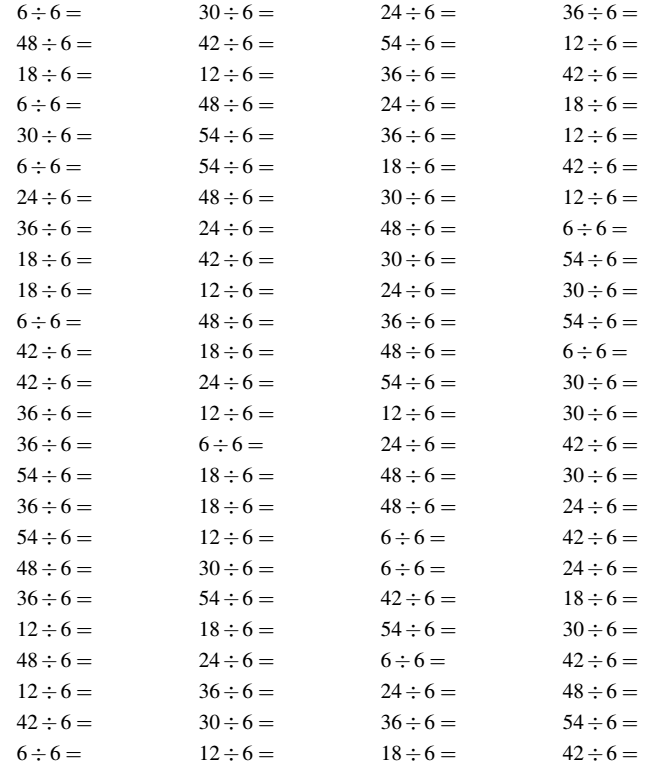 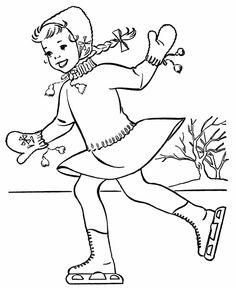 